令和４年３月１日岡山県青年中央会会　員　各　位岡山県中小企業団体青年中央会　会長　惠南　敏弘     岡山県中小企業団体青年中央会講習会の開催について　拝啓　時下、役員の皆様におかれましては益々ご清栄のこととお慶び申し上げます。平素より、本会の事業運営につきましては、格別のご支援・ご協力を賜り感謝申し上げます。　さて、この度青年中央会の事業として岡山市内ホテルでの講習会を開催致します。会員の皆様方の交流を深める事業として一人でも多くの方にご参加頂きたいと考えております。青年部内でご周知頂き、ぜひご参加頂きますようお願い致します。なお、出欠については３月２１日（月）までにご連絡をお願い致します。敬　具　１．開催日時　　令和４年３月２４日（木）１７：３０～１９：００　　　　　　　（なお、同会場を２０：００まで開放しておりますので、講習会の終了後にご参加者での情報交換の場として頂いて構いません。）２．会　　場　　ホテルメルパルク岡山　「曙」（岡山県岡山市北区桑田町１−１３）３．参 加 費    無料　４．講　　師　　有限会社原田左官工業所　代表取締役社長　原田　宗亮氏５．テ ー マ　「若者と女性が活躍する会社の作り方」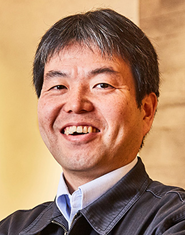 岡山県中小企業団体青年中央会　行FAX  :（０８６）２３２－４１４５MAIL : nagaki@okachu.or.jp岡山県中小企業団体青年中央会 講習会　出欠連絡用紙　青年部名　　　　　　　　　　　　　　　　　　　　〈コロナウイルスに関する連絡事項〉・風邪の症状や37.5℃以上の発熱がある方は出席の見合わせをお願いします。・ご出席の際には、会場入口にアルコール消毒液を用意致しますのでご利用ください。出席者氏名所属青年部の役職等